Learning to learn	1. Kieliprofiili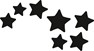 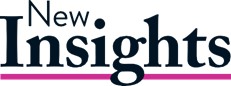 Taitotasojen arviointilomakeSAAVUTETUT TAITOTASOTArviointi kehittyvän kielitaidon tasojen kuvausasteikollaTAVOITTEENA OLEVAT TAITOTASOTArviointi kehittyvän kielitaidon tasojen kuvausasteikollaKIELITAITOTOIMIA VUORO- VAIKUTUKSESSATAITO TULKITATEKSTEJÄTAITOTUOTTAA TEKSTEJÄARVIOINNIN PÄIVÄMÄÄRÄengkantib.1.1KIELITAITOTOIMIA VUORO- VAIKUTUKSESSATAITO TULKITATEKSTEJÄTAITO TUOTTAA TEKSTEJÄTAVOITTEEN SAAVUTTAMISENAJANKOHTAenglantivaiikka missä niinku puhuu